.Start: 16 counts after he says “Break Down”RIGHT KNEE ROLL, LEFT KNEE ROLL, HEEL & HEEL & STOMP, CLAPSHUFFLE DIAGONALLY RIGHT, SKATE, SKATE, BACK, BACK, COASTER STEPWALK, WALK, STEP, ¼ TURN TOUCH, STEP, TOUCH, STEP, TOUCHSTEP, CROSS, BACK, FORWARD, CROSS, BACK, SIDE, KNEE POP, CLAPREPEAT!JustMad (aka TIC TOC)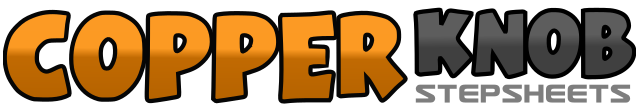 .......Count:32Wall:4Level:Beginner Hip Hop.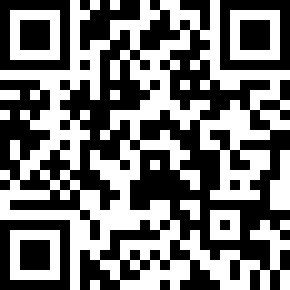 Choreographer:Nancy Morgan (USA) - March 2008Nancy Morgan (USA) - March 2008Nancy Morgan (USA) - March 2008Nancy Morgan (USA) - March 2008Nancy Morgan (USA) - March 2008.Music:4 Minutes (feat. Justin Timberlake & Timbaland) - Madonna : (CD: Single)4 Minutes (feat. Justin Timberlake & Timbaland) - Madonna : (CD: Single)4 Minutes (feat. Justin Timberlake & Timbaland) - Madonna : (CD: Single)4 Minutes (feat. Justin Timberlake & Timbaland) - Madonna : (CD: Single)4 Minutes (feat. Justin Timberlake & Timbaland) - Madonna : (CD: Single)........1,2Roll Right knee in toward left and out (clockwise) so that your weight ends on your Right3,4Roll Left knee in toward Right and out (Counter-clockwise) so that your weight ends on your Left5&6Tap Right heel forward, step Right next to Left, tap Left heel forward&7,8Step Left next to Right, stomp Right slightly forward, clap1&2Shuffle Diagonally to Right – Right, Left, Right3Drag Left in a semi circle going counter-clockwise toward Right foot and forward so that you step forward on Left4Drag Right in a semi circle going clockwise toward Left foot and forward so that you step forward on Right5Drag Left in a semi circle going counter-clockwise toward Right foot and forward so that you step forward on Left6Drag Right in a semi circle going clockwise toward Left foot and forward so that you step forward on Right7&8Left Coaster Step – Step back on Left, back on Right, forward on Left1,2Walk forward Right, Left3,4Step forward on Right, pivoting ¼ turn to Left, touch Left toe out to Left side5,6Swing your hips around the back and from Right to Left so that your weight shifts to the Left foot and touch your Right toe to the Right side7,8Swing your hips around the back and from Left to Right so that your weight shifts to the Right foot and touch your Left toe to the Left side1,2Step on your Left, Cross Right over Left3,4Step back on Left, step forward on Right5,6Cross Left over Right, step back on Right7&8Step Left to Left side, Lift both heels off of floor as you bend knees (similar to knee pops) & Clap at same time